OBJEDNÁVKA č: OBJ_UMO5/00179/23Termín plnění zakázky :   do 30.11.2023, dle  vhodného počasí. Celková cena výsadby Cena bez DPH ………………………….   42 800,- KčDPH 21% ………………………………         8 988 ,-KčCena vč. DPH ………………………….   51 788,- KNásledná péče  CELKEM za 1 rok  bez DPH  …     4 000,- KčB )   Celková cena následné péče 5 letCena bez DPH ………………………….     20 000,- KčDPH 21% …………………………………        4 200,- KčCena vč. DPH …………………………      24 200,- KčC )  Celková cena zakázkyCena bez DPH ………………………….     62 800,- KčDPH 21% …………………………………      13 188,- KčCena vč. DPH …………………………      75 988,- Kč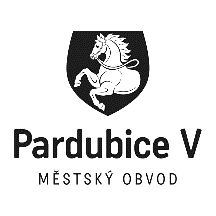 Statutární město PardubiceStatutární město PardubiceMěstský obvod Pardubice VMěstský obvod Pardubice VObjednatel:Dodavatel:Statutární město PardubiceDavid HurtMěstský obvod Pardubice VJiránkova 2294Češkova 2253002 Pardubice53002 PardubiceIČO: 69126216IČO: 00274046DIČ: CZ7610283318Číslo účtu: 181568024/0300 ČSOB PardubiceObjednáváme u Vás:  výsadbu 9 ks pyramidálních buků dle zadání, do stromořadí na trojůhelníkovitý prostor náměstí ulice Pod Vinicí, v souladu se standarty pro výsadby AOPK, na území ÚMO V  v Pardubicích. Součástí zakázky je následná péče po dobu 5 let od vysazení včetně nahrazování uhynulých jedinců.Podrobnosti v příloze cenové poptávky č. 18/2023.Poznámka:Akceptací této objednávky dodavatel souhlasí s tím, že když v okamžiku uskutečnění zdanitelného plnění nebo poskytnutí úplaty za toto plnění bude o dodavateli zveřejněna způsobem umožňujícím dálkový přístup skutečnost, že je nespolehlivým plátcem ve smyslu §106a zákona č. 235/2004 Sb., o dani z přidané hodnoty, ve zn. pozd. předpisu, bude dodavateli uhrazena dle §109 a §109a zákona o dani z přidané hodnoty pouze částka bez DPH, a DPH bude odvedena místně příslušnému správci dani dodavatele.
Nakládání se vzniklými odpady:
Zhotovitel odpovídá za řádnou likvidaci vzniklých odpadů, stává se jejich majitelem, při jejich likvidaci je povinen postupovat v souladu s příslušnými ustanoveními zákona č. 541/2020 Sb.. o odpadech v platném znění.Akceptací této objednávky dodavatel souhlasí s tím, že když v okamžiku uskutečnění zdanitelného plnění nebo poskytnutí úplaty za toto plnění bude o dodavateli zveřejněna způsobem umožňujícím dálkový přístup skutečnost, že je nespolehlivým plátcem ve smyslu §106a zákona č. 235/2004 Sb., o dani z přidané hodnoty, ve zn. pozd. předpisu, bude dodavateli uhrazena dle §109 a §109a zákona o dani z přidané hodnoty pouze částka bez DPH, a DPH bude odvedena místně příslušnému správci dani dodavatele.
Nakládání se vzniklými odpady:
Zhotovitel odpovídá za řádnou likvidaci vzniklých odpadů, stává se jejich majitelem, při jejich likvidaci je povinen postupovat v souladu s příslušnými ustanoveními zákona č. 541/2020 Sb.. o odpadech v platném znění.Akceptací této objednávky dodavatel souhlasí s tím, že když v okamžiku uskutečnění zdanitelného plnění nebo poskytnutí úplaty za toto plnění bude o dodavateli zveřejněna způsobem umožňujícím dálkový přístup skutečnost, že je nespolehlivým plátcem ve smyslu §106a zákona č. 235/2004 Sb., o dani z přidané hodnoty, ve zn. pozd. předpisu, bude dodavateli uhrazena dle §109 a §109a zákona o dani z přidané hodnoty pouze částka bez DPH, a DPH bude odvedena místně příslušnému správci dani dodavatele.
Nakládání se vzniklými odpady:
Zhotovitel odpovídá za řádnou likvidaci vzniklých odpadů, stává se jejich majitelem, při jejich likvidaci je povinen postupovat v souladu s příslušnými ustanoveními zákona č. 541/2020 Sb.. o odpadech v platném znění.V Pardubicích dne:V Pardubicích dne:9.10.20239.10.2023Správce rozpočtu Ing. M.  KotykováSprávce rozpočtu Ing. M.  KotykováSprávce rozpočtu Ing. M.  KotykováPříkazce operace  Bc. Klátilová  